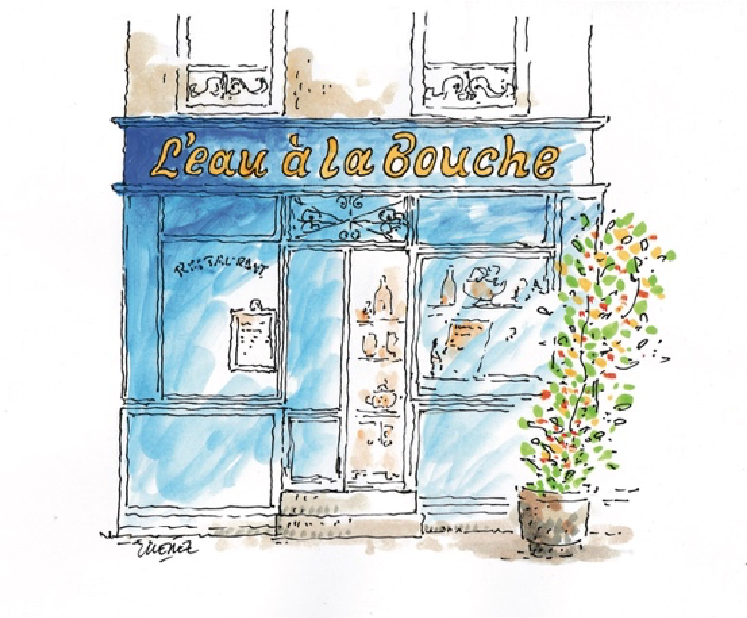 CARTE  A PARTAGER OU PAS   Planche de jambons : Cecina de bœuf, jambon noir de Bigorre ENTREES 20 € Crème de chou-fleur rôti aux épices orientales, œuf parfait, huile d’olive 16,5 €Gravelax de truite, asperges vertes, cervelle de canut, œufs de truite   18 € Noix de Saint Jacques poêlées, lard fumé, noisettes et citron vert19,5 €  Crème d’ail, escargots poêlés, cresson, croûtons au beurre clarifiéPLATS    18 €Pavé de maigre, carottes au curry, artichaut poivrade, sauce hollandaise  28 € Cabillaud, asperges blanches brûlées, gastrique à l’orange, compotée de kale29 € Gnocchis maison, concassé de tomates, crème de cresson, cecina, croûtons au beurre clarifié27,5€Quasi de veau rôti, escalope d’oignon, concassé de tomates, céleri branche glacé, jus de veau33 € Filet de pintade basse température, crème de céleri beurre noisette, fèves à la menthe, betterave jauneFROMAGE & DESSERTS 29 € Assiette de fromage & salade  9 € Tarte au citron meringuée 12 € Tout chocolat, crème anglaise au kumkwat 12 €  Riz au lait marmelade d’orange, réglisse, cardamone, kumkwat confit, zestes de citron vert   12 € 